22.04.2020r.
Dzieciaki wymyślają różne zabawyDrodzy Rodzice i Dzieci!W dniu dzisiejszym przeniesiemy się w przeszłość i poznamy zabawy naszych rodziców i dziadków, każde dziecko będzie miało możliwość wymyślenia własnej zabawy/gry.Propozycje zabaw:Zestaw ćwiczeń ,,Trening poszukiwacza przygód”Dziwna wędrówka- spacer po obwodzie koła najpierw na palcach, później na piętachMieszacz wody w stawie- lekkie ugięcia kolan w pozycji wyprostowanej, wykonanie kilku kółek kolanami na ugiętych nogachŁowca morskiej bryzy- w czasie marszu po obwodzie koła wykonanie głębokich wdechów nosem i wydechów ustamiŁapacz chmur-  wykonanie trzech niskich wyskoków i jednego wysokiegoJak lubisz spędzać wolny czas? – rozmowa wprowadzająca w tematykę
Dzieci dzielą się informacjami na temat ulubionych sposobów spędzania czasu wolnego. Mogą opowiedzieć o swoich ulubionych zabawkach i zabawach.Karuzela starych zabaw- poznanie wybranych zabaw z czasów naszych rodziców i dziadkówPrezentujemy dzieciom wieszak do suszenia skarpetek, do którego przypięte są kartoniki z nazwami zabaw, w które chętnie bawili się dziadkowie i rodzice. Dzieci obracają karuzelę  i losują po jednym kartoniku. Rodzic odczytuję nazwę każdej zabawy i wprowadza dzieci w jej reguły. Wspólnie z dzieckiem bawimy się. (zamiast wieszaka możemy użyć pudełka, z którego dziecko będzie losować karteczkę z nazwą zabawy).Proponowane zabawy do karuzeli to: ojciec Wirgilusz, kółko graniaste, szczur, kamienie, kapsle, ciuciubabka, pomidor, kulki.Nowe zabawy, nowe gry – wymyślanie własnej zabawy/gry
Dziecko wspólnie z rodzicem wymyślają zabawę lub grę np. planszową.Nasze zabawki – zagadki słowneDzieci rozwiązują zagadki słowne na temat zabawek: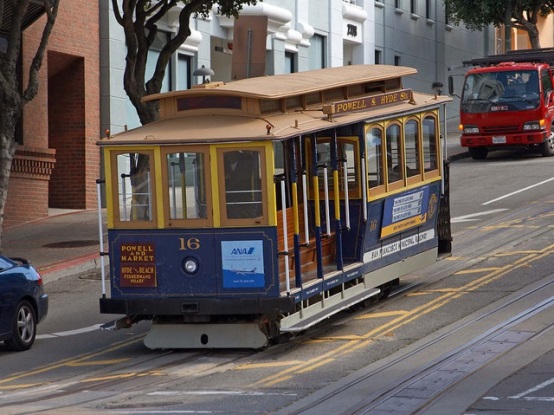 Pędzi przez tynel.Pędzi po torze.Lubię się nią bawićo każdej dnia porze…(kolejka)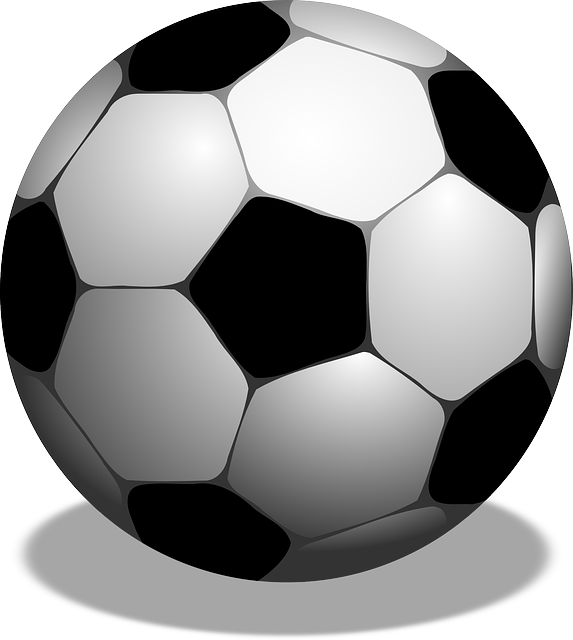 Skacze jak kangurek,toczy się po trawie.Rzucam ją i kopię,Świetnie się nią bawie…(piłka)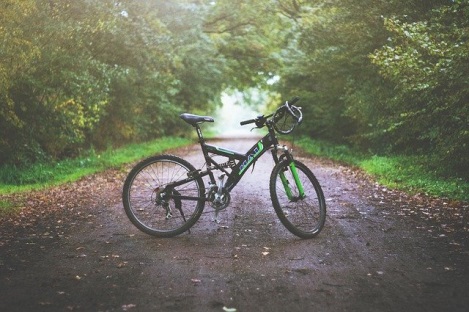 Powiem szczerze,że najbardziej lubię jeździć na swoim……(rowerze)Propozycja zabawy dla dzieci chętnych:Układanie zagadek słownych, których rozwiązaniem jest: Kredki, lalka, miś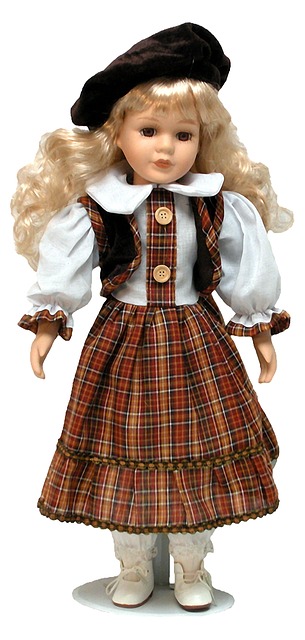 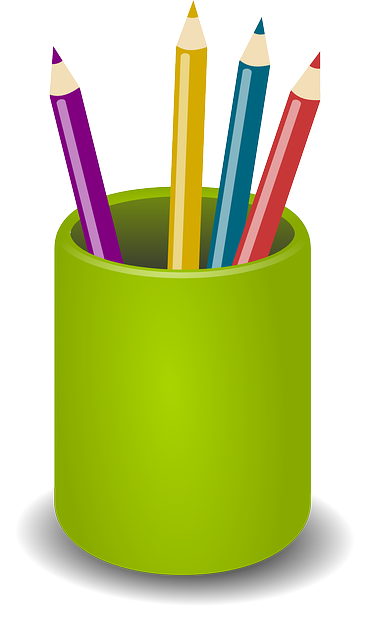 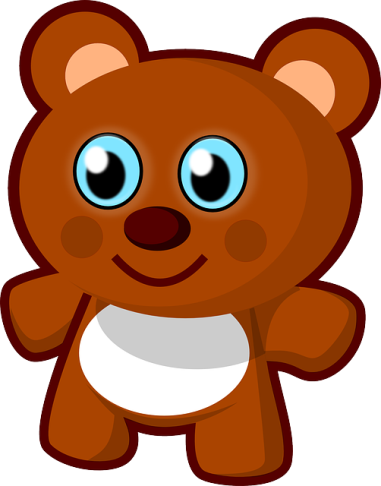 Źródła:
,,Dzieciaki w akcji" Książka Nauczyciela, Wydawnictwo Nowa Era
ŻYCZYMY MIŁEJ ZABAWY!